                                                Уважаемые коллеги!Государственный Российский Дом народного творчества имени В.Д.Поленова совместно с Центром танцевальных программ «Дом танца» культурного центра «ЗИЛ» проводят в г. Москве с 16  по 20 декабря 2019 года Всероссийский семинар – практикум для руководителей хореографических коллективов по методике преподавания современного танца. В программе семинара: практические и теоретические занятия по методике обучения современным направлениям хореографии, посещение открытых уроков ведущих коллективов: Театр танца "ЗИЛ", BDDC company (студия Дениса Бородицкого), Студия Современного Балета при Школе классического танца Г.Ледяха и др., а также посещение концерта – вечера современной хореографии.К участию в семинаре приглашаются педагоги, руководители и балетмейстеры   хореографических коллективов и ансамблей современного танца.  По окончании семинара слушателям выдается сертификат.Командировочные расходы за счет направляющей стороны: оплата проезда до г.Москвы и обратно, питания, проживания (бронирование гостиницы в Москве гарантировано). Оплата за участие в семинаре в размере 10 000 (десять тысяч) рублей с одного человека осуществляется по безналичному расчету на основании договора и выставленного счета. Оплата производится до 5 декабря 2019 года, после получения официального письма-вызова. По окончании семинара выдается акт сдачи – приемки оказанных услуг и счет – фактура.Для участия в семинаре необходимо направить в адрес ГРДНТ имени В.Д.Поленова анкету – заявку, (Приложение №1) в отдел хореографического искусства на e-mail: dance2008@list.ru    не позднее 10 ноября 2019 года. Телефон для справок – 8 (495) 624-09-31 - зав. отделом хореографического искусства Калыгина Анна Александровна.   Директор, 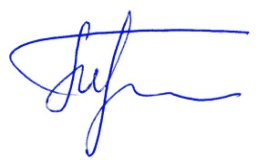 заслуженный деятель искусств РФ, профессор.                                                                                                                      Т.В. Пуртова Исполнитель: Калыгина А.А. (495) 624-09-31ПРИЛОЖЕНИЕ №1АНКЕТА-ЗАЯВКА на участие во  Всероссийский семинаре – практикуме для руководителей хореографических коллективов по методике преподавания современного танца (16-20 декабря 2019 г.).  В заявке обязательно указывать почтовый индекс, код города,№ факса, № телефона и e-mailДата «_____» ___________2019  г. 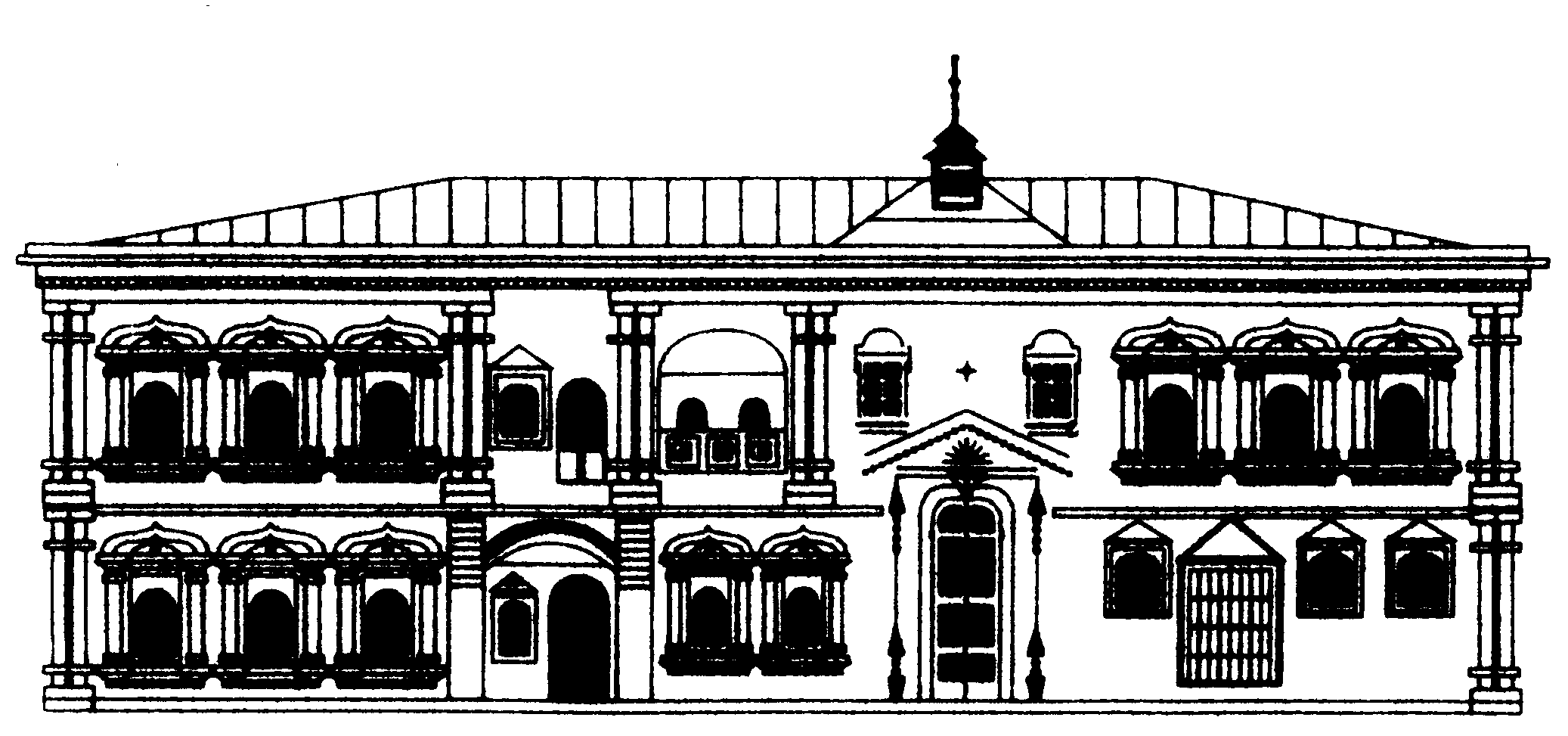 МИНИСТЕРСТВО КУЛЬТУРЫ РОССИЙСКОЙ ФЕДЕРАЦИИФедеральное государственное бюджетное учреждение культуры«Государственный Российский Домнародного творчества имени В.Д. Поленова»МИНИСТЕРСТВО КУЛЬТУРЫ РОССИЙСКОЙ ФЕДЕРАЦИИФедеральное государственное бюджетное учреждение культуры«Государственный Российский Домнародного творчества имени В.Д. Поленова» 101000, Москва, Сверчков пер.д.8, стр.3   тел: (495) 628-40-87; 628-65-92, 624-09-31  E-mail:grdnt@rusfolk.ru, dance2008@list.ru 101000, Москва, Сверчков пер.д.8, стр.3   тел: (495) 628-40-87; 628-65-92, 624-09-31  E-mail:grdnt@rusfolk.ru, dance2008@list.ru№ 98/1«  21 » августа  2019 г.Директорам домов (центров) народного творчества субъектов РФ, руководителям учреждений культуры и образования, руководителям хореографических коллективов.1Территория(субъект РФ, город)2Ф.И.О. (полностью)3Дата рождения 4Адрес прописки(с индексом)5Телефон, e-mail (личные)6Место работы (индекс, адрес, телефон, факс,  e-mail)7Должность8Образование (что и когда закончили)9Наличие коллектива и его жанр10Паспортные данные11№ Свидетельства пенсионного страхования12ИНН14ФИО и должность руководителя направляющей организации на имя которого оформляется официальный вызов для участника семинара Если участие в семинаре оплачивает организация, необходимо указать полные банковские реквизиты организации!15Нужна ли гостиница?(подчеркнуть нужное)На какой срок?Да                                                                       НетС                      по                     2019 г